DĚTSKÝ  DEN  NEDRAHOVICE  2019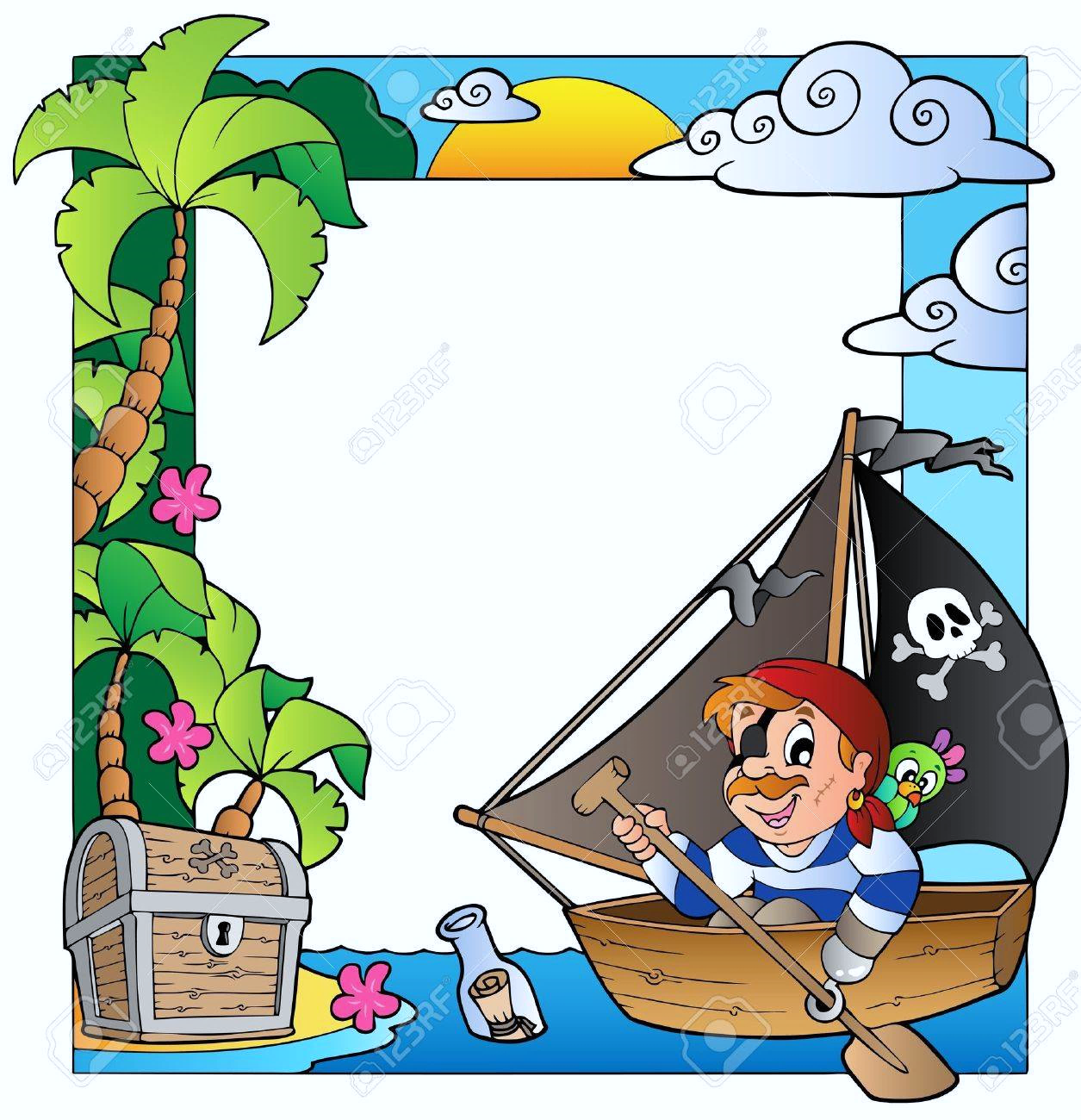               aneb HONBA  ZA  DIAMANTY                  Kdy a kde:  29.6.2019, dětské hřiště v Nedrahovicích                  Začátek akce: 	14.00 hodin                   Program:   	14.00 hodin:		slavnostní zahájení, příprava dětí na soutěže15.00 hodin:		vystoupení Pánů ze Zvěřince				soutěžení dětí v týmech a po jednotlivcích				ukázka výcviku pejsků				vyhlášení vítězných týmů, předání cen všem soutěžícím				volná zábava  Občerstvení zajištěno:  „Grilovačka“ a všechno, co k tomu tradičně patří                Těšíme se na Vás:  Rodiče za přispění SDH Nedrahovice, rodičů, obce Nedrahovice a sponzorů